L’imperfetto – formazioneMost verbs in the imperfect tense are regular:The only completely irregular verb is ‘essere’:The following verbs have a stem change:Bere  Dire Fare *Tradurre *(all verbs in –urre behave like this)Traducete in italiano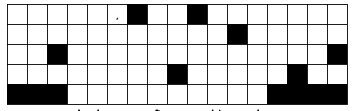 Before, the old generation had a negative attitude towards co-habitation.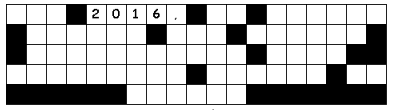 In 2016, civil union for homosexual couples became legal in Italy.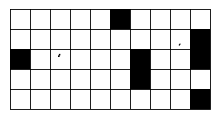 In the 1960s, there were double the marriages.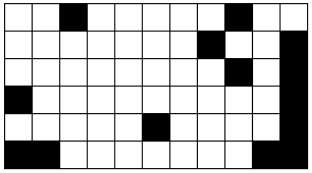 The birth rate began to decrease in the 1990s.People used to be against same-sex marriage but Italians have a more liberal point of view now.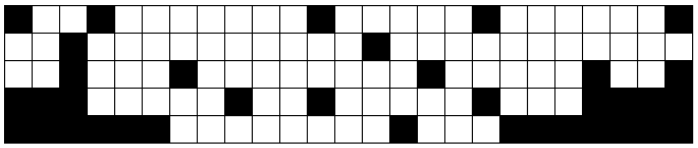 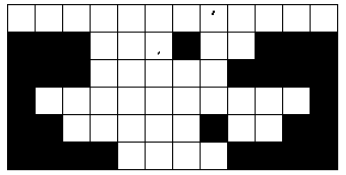 40 years ago, women worked much less.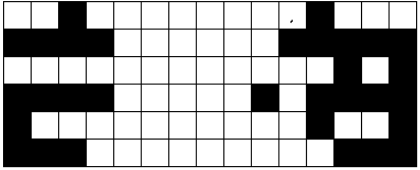 In the past, men earned the money and took the decisions.InfinitiveAndareMettereAprireSTEMand-mett-apr-iotului/leinoivoiloroiotului/leinoivoiloro